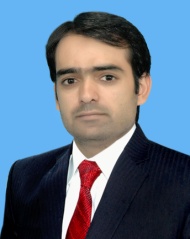 Nasir Ali									     Cell # +966-563267644						Place of stay: Riyadh, Saudi ArabiaVisa status: Permanent (company)Email: nasirali362@yahoo.comSHORT DESCRIPTION:I am a Process engineer with 11 years of experience in feasibility studies, conceptual design, FEED and detail design in Oil and Gas industry/Power sector. Consulting background with hands-on experience of:Process simulationHeat and mass balance (Thermal Design)Development of PFDs and P&IDsSizing and rating of process equipmentPreparation of equipment and instruments datasheetsDevelopment of Line listsDevelopment of Cause & Effect Diagrams Process Hazard Analysis and studies (HAZOP)Review of vendor’s supplied Items and packagesPlant and flow line hydraulicsPreparation of studies and reports on different aspect of project.OBJECTIVE:                                                           To secure a promising position that offers both challenges and good opportunity for growth while emphasizing on a sole objective of achieving organizational goals.	   PROFESSIONAL EXPERIENCE:      AL-SAGHYIR BOILERS & PRESSURE VESSELS CO., SAUDI ARABIA Process Engineer (November, 2012-till date)Responsibilities:Planning Process engineering design deliverables and ensuring the overall execution of Process related engineering requirements. This entails overseeing the preparation of basic design , FEED and detailed process design deliverables such as Basis of Design, Process Simulations, PFD's/ P&ID's, Equipment/Instrument Data Sheets, Line lists, Cause & Effect matrix and Compilation of the Process Dossier.Planning and implementation of the Project to ensure that deliverables are issued on schedule, project milestone dates are met, and given tasks are completed within the allowed budget.Ensuring that the design is carried out as per the industry standard practices and in conformance with the quality management system.Ensuring the optimal utilization of other Discipline resources through good communication with project engineer, especially if the project is Process oriented.Providing weekly inputs for progress control to the Planning Division; monitor and control progress vis a vis man-hour expenditure within the Process Discipline;Providing site engineering support, as well as other inter-disciplinary support should the requirement arise.Coordination with client engineers on Process engineering issues.Assisting in the preparation of project proposals and tenders in what relates to Process Engineering design.Identification of issues that impede any PMC project progress and reporting to Project Managers.Conforming and contributing to the Discipline technical standards, knowledge database and Quality Procedures.Contributing towards, maintaining and implementing both company and client HSE Management System objectives and procedures.CLOUGH ENGINEERING & INTEGRATED SOLUTIONS (SMEC OIL & GAS) PAKISTANProcess Engineer (Feb 2012 to Nov 2012)Responsibilities:Define and clarify project scope, scope between vendors and packages in an efficient manner.Perform calculations to support the design output, in an efficient, effective, transparent manner, to time constraints.Develop and document the process systems design. Size, specify and define equipment and instrumentation requirements in a clear, reliable and unambiguous manner.Take responsibility for ensuring all other process requirements are correctly communicated to other discipline engineers, and to vendors, and that correct implementation is confirmed/verified.Apply process engineering skills and know-how in economic manner to the development and/or optimisation of facility designs.Identify and resolve design issues and problems in a timely manner.DESCON ENGINEERING LIMITED LAHORE, PAKISTAN Process Design Engineer (From Sep 2007 to Feb 2012)Responsibilities:To perform design calculations based on design codes, standards and engineering practices.To apply the principles of mass and heat transfer to process and equipment design, including conceptual, scheme and detail design.To develop process drawings (PFDs, P&IDs,) based on design standards, engineering practices and contractual requirements.Prepares detailed design specifications based on design calculations and contractual requirements.Responsible for technical evaluation of vendor items and ensures that they are in accordance with design specifications.To prepare equipments data sheets, performance test procedures, operating and maintenance manual.Ensures that queries in technical areas / information and their interpretation are clearly identified and dealt with promptly.Responsibility for risk assessment, including hazard and operability (HAZOP) studies, for the health and safety of both company staff and the wider community; To carry out the site visits to ensure the as-built status of the drawings.Ensures that changes in process design, which have impact on the overall design of the product, are being transmitted to relevant design sections for incorporation.INDUSTRIAL/OPERATIONAL EXPOSURE:Participated in onsite training for the application, maintenance and installation of Al-Gas SDI Vaporizer and SNG (Synthetic natural gas) system.Worked as a Commissioning Engineer for different type boilers (waste heat recovery boilers, water tube boiler etc) in Pakistan.Remain involved in the annual shut down of Hydrogen and Hydrogen peroxide plant at DESCON oxychem Pakistan (10 Mar, 2011 to 20 Mar, 2011).Four weeks internship training as part of industrial training program in ENGRO fertilizer Pakistan at plant site (04 July, 2005 to 29 July, 2005)      EDUCATION:B.Sc Chemical Engineering	 	(75.38 %)Honour		2003-2007      (Specialized in Gas Engineering)University of Engg. & Tech., Lahore					F.Sc Pre Engineering 			(66.72 %)			2000-2002      Government College, SargodhaMatric 			(72.70%)			1999-2000COMPUTER SKILLS & SOFTWARES:Power plant simulator & Design (PPSD)Aspen plus Aspen Hysys (Basic)PRV2Sizing (safety/control valve sizing &selection software)MS Office (Word, Excel & PowerPoint)PERSONAL INFORMATION:Nationality: PakistanPassport No: QD1792773Date of Birth: 20-07-1984Marital Status: MarriedNo. of dependants: 4REFERENCES:May be made available as and when desired